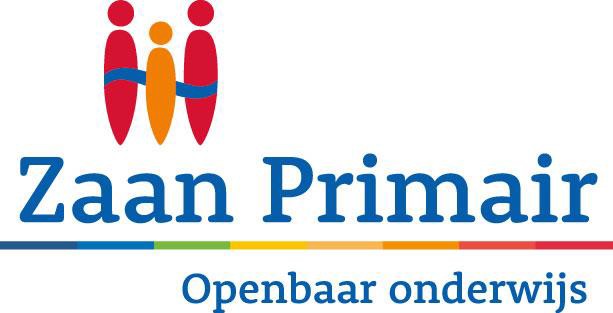 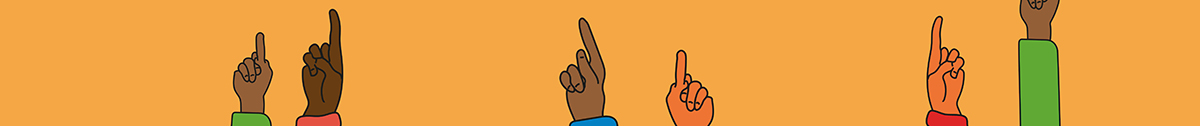 Centrale schoolgidsvan deZaan Primair scholen2022-2023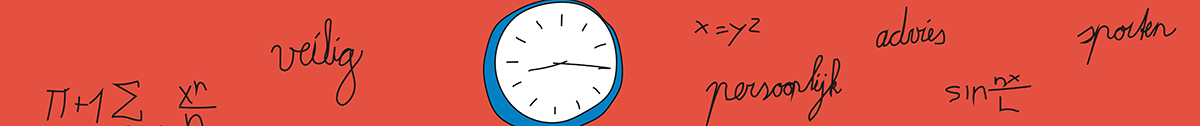 In deze digitale centrale schoolgids vindt u alle regelingen die door het schoolbestuur zijn vastgesteld voor alle scholen van Zaan Primair.De meeste informatie is voor alle scholen hetzelfde. Natuurlijk zijn er dingen die op de school van uw kind net even anders zijn, wat u terugvindt in de gekleurde vakken. Mocht u een papieren versie van de schoolgids willen hebben, dan kunt u deze aanvragen bij de directeur van de school van uw kind.Als we in de schoolgids over ouders spreken, bedoelen we daar ook de verzorgers van kinderen mee.A. De Zaan Primair scholengroepVisie en missie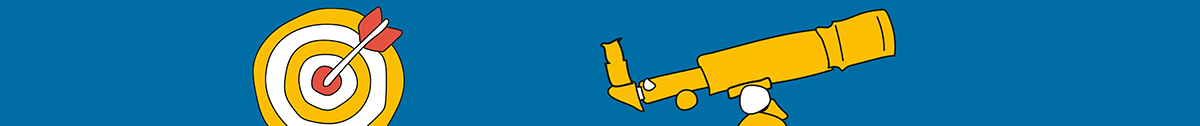 De Zaan Primair scholengroep biedt openbaar onderwijs aan op 22 scholen, verspreid over 36 locaties in de Zaanstreek. Wij vinden het belangrijk om met ons onderwijs een bijdrage te leveren aan de vorming en ontwikkeling van het kind en hierdoor aan de samenleving. Hier hoort ook respect voor andere geloven, levensovertuigingen, culturen en seksuele verschillen bij.Onze basisscholen zijn een plek waar kinderen het beste uit zichzelf kunnen halen.Om dit te bereiken staan bij ons centraal: een veilige plek, aandacht voor ieder kind, voldoende sport en beweging en aandacht voor waarden en normen.1.   Leren in een veilige omgevingOm goed te kunnen leren hebben kinderen een veilige en opgeruimde omgeving nodig. Daar besteden we veel aandacht aan. Niet alleen binnen de school maar ook daarbuiten; door toezicht te houden op het schoolplein en de omgeving opgeruimd te houden. Ook zijn wij alert op pestgedrag door dit zoveel mogelijk te voorkomen. Ook buiten schooltijd.2.   Aandacht voor ieder kindGoed onderwijs begint bij aandacht voor ieder kind. Dat kan extra hulp zijn om een achterstand in te halen of meer uitdaging om te excelleren. Op deze manier krijgen kinderen de gelegenheid zichzelf optimaal te ontwikkelen.Ook de leerkrachten ontwikkelen zichzelf continu door scholing en training. Zij signaleren tijdig wat nodig is voor uw kind. De scholen van Zaan Primair staan voor een stevige basis, maar doen meer dan dat. Naast goed reken- en taalonderwijs is er volop aandacht voor expressieve vakken. Een goede basis is een brede basis.3.   Sport en bewegenAl onze scholen bieden sport en beweging aan. Dit is niet alleen gezond, maar is ook goed voor de sociale ontwikkeling van uw kind. Ook bieden we op veel scholen een uitgebreid sportprogramma tijdens de voor- en naschoolse opvang.4.   Heel normaal: waarden en normenDe basisschool is een belangrijke plek om kinderen te leren hoe ze moeten omgaan met anderen en respect te hebben voor elkaar en de leerkrachten. Dit is een belangrijk onderdeel van hun opvoeding en draagt ertoe bij om later succesvol te zijn in de maatschappij.OnderwijsRegulier basisonderwijsBij de Zaan Primair scholengroep wordt regulier basisonderwijs gegeven en in veel gevallen ook kinderopvang aangeboden: kinderdagopvang, peuterspelen en/of buitenschoolse opvang. Het reguliere basisonderwijs is bedoeld voor kinderen vanaf 4 jaar en bereidt kinderen voor op het voortgezet onderwijs. Sommige scholen hebben een specifiek onderwijsconcept zoals het Daltononderwijs. Andere scholen zijn sterk buurt- of wijkgericht. Zo heeft elke school zijn eigen karakter. Daar zijn wij trots op. Ook de Kernschool is onderdeel van Zaan Primair. De Kernschool verzorgt eerstejaarsopvang voor kinderen van nieuwkomers in de regio Zaanstreek-Waterland. Speciaal basisonderwijs en (voortgezet) speciaal onderwijsZaan Primair heeft haar scholen voor speciaal basisonderwijs en (voortgezet) speciaal onderwijs ondergebracht bij scholengroep Dynamica. Deze organisatie verzorgt onderwijs aan leerlingen met een onderwijsbehoefte die meer vraagt dan het regulier onderwijs kan bieden.Dienstencentrum Zaan PrimairIn het kader van passend onderwijs verzorgt Dienstencentrum Zaan Primair ook ondersteuning aan leerlingen binnen het regulier onderwijs en zijn ook tijdelijke arrangementen voor kinderen mogelijk. Hierover vindt u meer informatie in de paragraaf over passend onderwijs. Bestuur en organisatieZaan Primair heeft een college van bestuur dat bestaat uit een voorzitter en een lid (hierna wordt dit in de tekst aangeduid als ‘het bestuur’). De voorzitter is eindverantwoordelijk. De bestuurssecretaris is de vaste adviseur van het college van bestuur. De kerntaken van het college van bestuur zijn: Sturen op het realiseren van de doelstellingen;Ontwikkeling van de kwaliteit van Zaan Primair;Ontwikkeling van het personeel van Zaan Primair;Ontwikkeling van de scholen;Zorgdragen voor synergie binnen de organisatie.Het bestuur wordt daarbij ondersteund door de stafafdelingen van het bestuursbureau. Medewerkers van deze afdelingen ondersteunen het bestuur en de scholen op het gebied van onderwijs en kwaliteit, personeel en organisatie, financiën, ICT en huisvesting. De afdelingen zijn onder meer belast met het handhaven van gemaakte beleidsafspraken en vastgestelde regels en handelingswijzen binnen Zaan Primair.  De scholen van Zaan Primair hebben allemaal een schooldirecteur. De kerntaken van de schooldirecteur als integraal manager zijn:Onderwijskundig leiderschap;Zorgdragen voor het realiseren van het schoolprofiel;Zorgdragen voor het realiseren van de onderwijsresultaten;Gezonde bedrijfsvoering.Daarnaast dragen de schooldirecteuren en de teamleiders van het bestuursbureau samen met het college van bestuur verantwoordelijkheid voor het collectief van de scholengroep Zaan Primair. De schooldirecteuren samen vormen het zogenoemde managementberaad van Zaan Primair. Iedere professional is welkom bij Zaan Primair, ongeacht afkomst, seksuele geaardheid, godsdienst of levensbeschouwing.De afzonderlijke scholen van Zaan Primair kennen een ‘relatieve zelfstandigheid’. De scholen hebben een eigen naam, historie, profiel, cultuur en een herkenbare huisvesting. De keuze voor deze relatieve zelfstandigheid komt tot uitdrukking in de mandatering van de schooldirecteuren. De scholen van Zaan Primair werken samen om de kwaliteit van het onderwijs te versterken door van elkaar te leren. Praktische dingen doen we ook samen. Bijvoorbeeld personeelszaken, inkoop en ICT. Zo halen we met elkaar het beste uit onze medewerkers en onze middelen.Raad van toezicht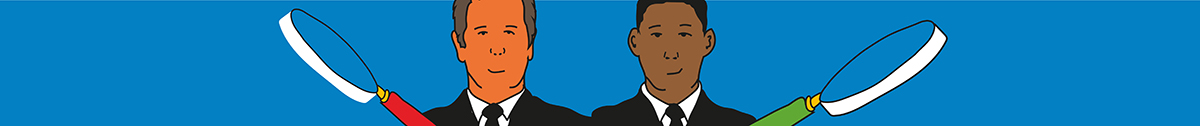 De raad van toezicht van Zaan Primair wordt benoemd door de gemeenteraad van Zaanstad. De raad van toezicht houdt toezicht op het beleid van het bestuur en op de algemene gang van zaken bij alle scholen van Zaan Primair. B. De school van uw kind: plannen, procedures en regelsPlannenUw school heeft drie belangrijke documenten waarin u informatie vindt over de visie op onderwijs, het profiel van de school, de doelstellingen, opbrengsten en praktische informatie voor u als ouder. Deze documenten zijn te bekijken op de website van de school. Aan de hand van deze documenten legt de school verantwoording af aan de onderwijsinspectie, het schoolbestuur en de ouders.1. SchoolplanIn het schoolplan vindt u de hoofdlijnen van het beleid van de school. Het schoolplan wordt eens in de vier jaar herschreven en bevat het onderwijskundig beleid, het personeelsbeleid en het kwaliteitsbeleid. Naast deze thema’s heeft uw school specifieke doelstellingen opgenomen. Het schoolplan geeft daarmee inzicht in de keuzes die uw school heeft gemaakt. Bijvoorbeeld over het onderwijsprogramma en de bijzondere voorzieningen die zijn getroffen voor leerlingen met specifieke behoeften.2. SchoolgidsDe schoolgids waarin u nu leest. 3. JaarverslagBegin juli verschijnt een jaarverslag, waarin het bestuur en de scholen rapporteren over het afgelopen kalenderjaar. Aanmelden, verhuizen en overstappen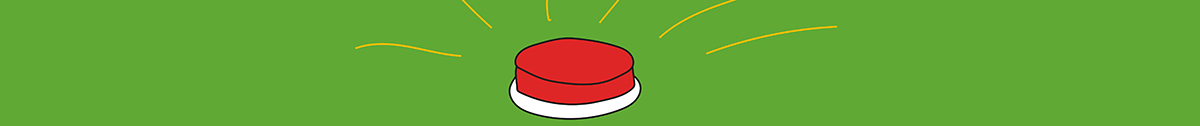 AanmeldenUw kind mag naar de basisschool vanaf de dag dat het 4 jaar is. Als het kind ongeveer 3 jaar en 9 maanden is, wordt u door de school uitgenodigd voor een intakegesprek met de kleuterleerkracht. Doel van het gesprek is, naast kennismaking, om zoveel mogelijk over uw kind te weten te komen zodat we uw kind zo goed mogelijk kunnen laten instromen en begeleiden. De school bepaalt vervolgens in welke klas uw kind wordt geplaatst.Vanaf de leeftijd van 4 jaar mogen kinderen naar de basisschool. Vanaf 5 jaar is elk kind leerplichtig. Om alvast aan de school te wennen mogen kinderen van 3 jaar en 10 maanden een paar dagen of halve dagen komen. Zo leren ze de leerkracht en andere kinderen kennen en maken ze kennis met het dagritme. Daarnaast komen ze in het gebouw, zodat ze weten waar ze heen moeten als ze bijvoorbeeld naar de wc moeten. De school bepaalt of en hoe vaak uw kind mag komen wennen, met een maximum van vijf dagen. Hierover kunnen tijdens het intakegesprek direct afspraken worden gemaakt. Uw kind is leerplichtig vanaf de eerste dag van de maand die volgt op de maand dat uw kind 5 jaar wordt.Zaan Primair heeft een reglement vastgesteld voor de toelating van leerlingen tot de scholen. Uiterlijk 15 maart voorafgaand aan het schooljaar waarin uw kind 4 jaar wordt, moet u uw kind aanmelden bij de basisschool van uw keuze. De directeur van de school laat u uiterlijk 15 mei weten of uw aanmelding wordt omgezet in een definitieve plaatsing van uw kind op de school.VerhuizenAls u gaat verhuizen en uw kind gaat naar een andere school, meld dit dan op tijd bij de directeur van de oude school. De directeur stuurt dan de informatie over uw kind naar de nieuwe school, via het onderwijskundig rapport. Het is gebruikelijk dat er contact is tussen de nieuwe school en de oude school om de overgang voor uw kind zo soepel mogelijk te maken.Als u na een verhuizing in Zaanstad komt wonen, kunt u uw kind(eren) inschrijven op een Zaan Primair school. Met het bewijs van inschrijving van de nieuwe school schrijft u zich uit bij de oude school. Deze school zal het onderwijskundig rapport opsturen of aan u meegeven, met informatie over de tot dan toe aangeboden leerstof en de schoolvorderingen van uw kind.OverstappenU kunt uw kind niet halverwege het schooljaar uitschrijven en vervolgens inschrijven op een andere basisschool in Zaanstad. De basisscholen in Zaanstad hebben afgesproken om in de loop van een schooljaar geen leerlingen van elkaar over te nemen. Doel van deze afspraak is de continuïteit van het leerproces en het klimaat in de groep te garanderen. Uitzonderingen hierop vormen een verhuizing of een medische indicatie.Time out, schorsing en verwijderingNormen, waarden en gedragOnderwijs is een gezamenlijke verantwoordelijkheid van school, personeelsleden, leerlingen en ouders/verzorgers. Om goed onderwijs te kunnen bieden is het belangrijk dat personeelsleden, ouders/verzorgers en leerlingen respect voor elkaar hebben, open en eerlijk met elkaar communiceren en vertrouwen in elkaar hebben. Hiertoe heeft iedere school zijn eigen gedragsregels opgesteld, die de basis vormen voor een goed en veilig pedagogisch schoolklimaat. Leerlingen, personeelsleden en ouders/verzorgers worden geacht zich zowel binnen als buiten de school aan die gedragsregels te houden, zich er verantwoordelijk voor te voelen en elkaar erop aan te spreken. Als de mogelijkheden binnen de gedragsregels zijn uitgeput kan de school of het college van bestuur overgaan tot verdergaande maatregelen. Deze maatregelen zijn hieronder beschreven. MaatregelenWanneer leerlingen en/of ouders/verzorgers zich niet aan de gedragsregels van de school houden kunnen er maatregelen worden getroffen.Er kunnen drie vormen van maatregelen genomen worden (in volgorde van zwaarte):Time-outSchorsingVerwijderingDe school zorgt in alle gevallen voor een goede dossiervorming. Op deze wijze worden afspraken vastgelegd en kunnen onduidelijkheden worden voorkomen. Dossiervorming draagt ook bij aan een concrete afhandeling van eventuele problemen. Een beslissing tot time-out, schorsing of verwijdering moet met uiterste zorgvuldigheid worden genomen.Bij een voornemen tot schorsen voor langer dan één dag of tot verwijdering, worden ouders uitgenodigd voor een gesprek met het college van bestuur en worden zij schriftelijk geïnformeerd. De ouders kunnen binnen zes weken na dagtekening van een besluit een bezwaarschrift indienen. Voor alle gronden van verwijdering geldt dat het college van bestuur slechts definitief tot verwijdering over kan gaan als een andere school bereid is de leerling toe te laten. Dit betekent dat het college van bestuur een resultaatsverplichting heeft en op zoek moet gaan naar een andere school voor de te verwijderen leerling. Kan het college van bestuur geen andere school vinden, dan kan het college van bestuur het definitieve verwijderingsbesluit niet nemen. Bekijk de regeling schorsing en verwijdering.Schoolvakanties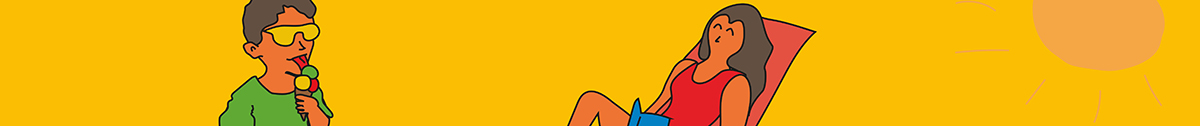 Het actuele vakantierooster van de scholen vindt u op de website van Zaan Primair of www.theotthijssen.nl Verlof aanvragenVerlofUw kind heeft een leerplicht. Dit betekent dat alle kinderen in Nederland verplicht onderwijs moeten volgen. Deze leerplicht gaat in op de eerste dag van de maand die volgt op de maand dat uw kind 5 jaar wordt. Het aanvragen van verlof voor uw kind is aan strenge wettelijke regels gebonden. De directeur van de school is degene die verlof tot tien dagen, binnen strenge regels, wel of niet toekent. Over een verlofaanvraag voor meer dan tien dagen wordt door de leerplicht beslist. De regels voor het toekennen van verlof staan vermeld in de verlofwijzer van de gemeente Zaanstad. Een link naar de verlofwijzer vindt u op onze website www.zaanprimair.nl.VerzuimAls uw kind zonder reden afwezig is, is dit ongeoorloofd schoolverzuim. De school is verplicht dit te melden bij de afdeling leerplicht van de gemeente Zaanstad. Dit kan leiden tot boetes voor u als ouder. Inspraak, ouderbijdragen en beheerMedezeggenschapsraadElke school heeft een medezeggenschapsraad (MR) die handelt op basis van een medezeggenschapsreglement. De raad heeft twee soorten bevoegdheden: instemming en advies. In het reglement is vastgelegd welke onderwerpen het betreft. Zo heeft de MR bijvoorbeeld instemmingsbevoegdheid op het schoolplan en de schoolgids. De MR bestaat uit medewerkers van de school en ouders van de school. De MR houdt zich bezig met het beleid van de school in algemene zin: de personele formatie, de schoolorganisatie, het schoolbudget, het schoolplan en de staat van gebouwen en pleinen. Gemeenschappelijke medezeggenschapsraadWat de medezeggenschapsraad is op schoolniveau, is de gemeenschappelijke medezeggenschapsraad (GMR) op het niveau van het bestuur. Beleid dat de hele Zaan Primair scholengroep aangaat, legt het bestuur voor aan de GMR voor advies of ter instemming.De leden van de gemeenschappelijke medezeggenschapsraad worden rechtstreeks gekozen door de leden van de medezeggenschapsraden van de scholen, maar hoeven niet per se lid te zijn van een van de medezeggenschapsraden. De GMR heeft net als de medezeggenschapsraad medewerkers en ouders als leden. Lees hier meer informatie over de GMR van Zaan Primair. Ouderbijdrage en het beheer ervanElke school van Zaan Primair ontvangt geld van de overheid voor de uitvoering van haar onderwijstaak. Daarnaast zijn er activiteiten op school die betaald worden uit bijdragen van ouders aan het ouderfonds. Dat kunnen activiteiten zijn zoals Sinterklaas- en kerstfeest, maar ook excursies. Deze ouderbijdrage is vrijwillig. De ouderraad of oudercommissie gaat over de hoogte en bestemming van het geld. De toelating van leerlingen tot activiteiten mag niet afhankelijk worden gesteld van het betalen van de ouderbijdrage.De uitgaven vanuit het ouderfonds worden gedaan op basis van een jaarlijks plan dat opgesteld wordt door de ouderraad en/of oudergeleding van de medezeggenschapsraad. De ouderraad en/of de oudergeleding van de MR verantwoordt jaarlijks de inkomsten en uitgaven in het jaarverslag. De administratie van het ouderfonds wordt uitgevoerd door de administratie van de school of door een vrijwillige ouder. De schooldirecteur is belast met de interne controle op de inkomsten en uitgaven. De externe controle wordt uitgevoerd door de financiële administratie van Zaan Primair. Doel van deze werkwijze is te borgen dat de middelen besteed worden aan de zaken waarvoor ze bedoeld zijn.Op een aantal scholen van Zaan Primair worden activiteiten door de school georganiseerd, die niet uit het ouderfonds worden betaald en waarvoor een eigen financiële bijdrage van ouders of sponsors nodig is. Hierbij moet gedacht worden aan het organiseren van tussenschoolse opvang, brede schoolactiviteiten en dergelijke. Het beheer van deze geldmiddelen gebeurt via de eigen bankrekening van de school en niet via de bankrekening voor het ouderfonds.OuderparticipatieNaast de medezeggenschapsraad maken meer raden en commissies met ouders deel uit van het actieve schoolleven, bijvoorbeeld: de ouderraad of oudercommissie. De school kan altijd ouders gebruiken die bereid zijn om mee te helpen tijdens schoolreisjes, sportdagen of andere activiteiten.Gedrags- en omgangscodeVoor alle scholen geldt een gedrags- en omgangscode waarin staat beschreven hoe directie, medewerkers en leerlingen met elkaar om horen te gaan en aan welke gedragsregels ze zich horen te houden.KlachtenAls u ontevreden bent over de gang van zaken op de school van uw kind of u krijgt te weinig reactie op uw vraag, dan kunt u zich wenden tot de interne contactpersoon van de school. De interne contactpersoon is een laagdrempelig aanspreekpunt voor ontevredenheid en zorg. De Zaan Primair scholengroep heeft een klachtenregeling. Hierin vindt u onder meer informatie over de wijze van het indienen van een klacht en de verdere procedure. Zaan Primair is aangesloten bij de Landelijke Klachtencommissie. Deze klachtenregeling voorziet ook in twee externe vertrouwenspersonen. Hun contactgegevens vindt u achterin deze gids.De vertrouwenspersoon van onze school in deze is: Dhr. K Hart. Tel: 075-6287958. Ook Zaan Primair kent een klachtenregeling.  Deze is te vinden op de website www.zaanprimair.nl.  KlokkenluidersregelingDe Zaan Primair scholengroep is een professionele organisatie die werkt in het publieke domein. Onze organisatie is ingericht om met overheidsgeld een maatschappelijk belang te dienen: het verzorgen van goed en gedegen onderwijs. We doen er alles aan om deze taak naar behoren uit te voeren. Eén van de procedures die ons hierbij ondersteunt, is de Klokkenluidersregeling. De regeling beschrijft hoe om te gaan met het vermoeden van een misstand binnen Zaan Primair. Zaan Primair heeft een vertrouwenspersoon benoemd in het kader van de Klokkenluidersregeling. De contactgegevens vindt u in het overzicht met nuttige adressen achterin deze gids.Tussenschoolse opvang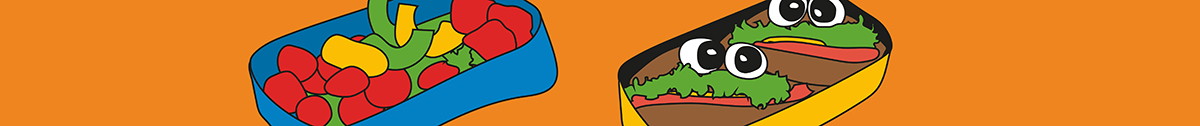 OverblijvenDe school moet tussenschoolse opvang (TSO) aanbieden, oftewel overblijven. Scholen kiezen samen met de medezeggenschapsraad hoe het overblijven wordt georganiseerd. We hechten aan een veilige en rustige omgeving tijdens lunchtijd. Daarom is scholing voor vrijwillige overblijfmedewerkers en coördinatoren verplicht. De kosten van het overblijven zijn voor de ouders.VeiligheidsbeleidVeiligheidHet veiligheidsbeleid is vastgelegd. Zowel de sociale kant als de fysieke kant van veiligheid worden beschreven in het sociaal veiligheidsbeleid. PrivacybeleidVeiligheid gaat ook over digitale veiligheid. Bij het verzamelen van persoonsgegevens geeft de school duidelijk aan welke informatie ouders en leerlingen verplicht moeten geven. En ook wat de gevolgen zijn als zij dat niet doen. De school is bij wet verplicht veilig om te gaan met de gegevens. De regels bij Zaan Primair zijn beschreven in het privacyreglement.PestprotocolAlle scholen hebben een pestprotocol. Hierin staat hoe zij pesten tegengaan en aanpakken. Ouders kunnen het pestprotocol opvragen of bekijken via de website.VerzekeringenAansprakelijkheidsverzekeringOnze WA-verzekering dekt schade aan derden tijdens schooltijd door toedoen van uw kind, vrijwilligers of medewerkers van de school. De aansprakelijkheidsverzekering biedt zowel de school als mensen die voor de school actief zijn, zoals bestuursleden, medewerkers of vrijwilligers, dekking tegen schadeclaims als gevolg van onrechtmatig handelen. Deze verzekering is een secundaire verzekering. Dat betekent dat in geval van schade altijd in eerste instantie de verzekering van de betrokkenen, of indien de betrokkene minderjarig is de ouders/verzorgers van de betrokkenen, aangesproken moeten worden.Er zijn twee belangrijke punten waarmee u rekening moet houden:De school of het schoolbestuur is niet zonder meer aansprakelijk voor alles wat tijdens de schooluren en tijdens buitenschoolse activiteiten gebeurt. De school heeft pas een schadevergoedingsplicht wanneer sprake is van een verwijtbare fout. De school of zij die voor school optreden moet dus tekort zijn geschoten in haar rechtsplicht. Het is mogelijk dat er schade wordt geleden zonder dat er sprake is van enige onrechtmatigheid.De school is niet aansprakelijk voor schade door onrechtmatig gedrag van leerlingen. Leerlingen, of als zij jonger zijn dan 14 jaar hun ouders, zijn in eerste instantie zelf verantwoordelijk voor hun doen en laten. Een leerling die tijdens de schooluren of tijdens door school georganiseerde activiteiten door onrechtmatig handelen schade veroorzaakt, is daar in de eerste plaats zelf verantwoordelijk voor. Het is daarom van belang dat ouders een particuliere aansprakelijkheids-verzekering afsluiten.OngevallenverzekeringDe ongevallenverzekering is een aanvullende verzekering en dekt het risico op ongevallen tijdens:het verblijf op school;het rechtstreeks van huis naar school gaan en omgekeerd, tot een half uur voor en een half uur na schooltijd;activiteiten buiten de school die in schoolverband en onder toezicht plaatsvinden.Deze ongevallenverzekering geldt voor leerlingen, vrijwilligers en medewerkers van onze scholen.De verzekering geeft recht op een (beperkte) uitkering indien een ongeval tot blijvende invaliditeit leidt. Ook zijn de geneeskundige en tandheelkundige kosten gedeeltelijk meeverzekerd, voor zover de eigen verzekering van de betrokkene geen dekking biedt, bijvoorbeeld vergoeding van het eigen risico bij uw zorgverzekeraar. Materiële schade, bijvoorbeeld een kapotte bril, jas, fiets enzovoort valt niet onder de dekking.Overige afspraken op schoolSponsoringSponsoring van scholen houdt in dat dat de school producten of diensten aangeboden krijgt om activiteiten te kunnen organiseren of te bekostigen. Hiervoor is een sponsorprotocol opgesteld in samenspraak met het ministerie van OCW, onderwijsorganisaties en andere belangenorganisaties. Hierin is een aantal voorwaarden opgenomen zoals gedragsregels en kaders. Daarnaast wordt de school gehouden aan de bestaande wet- en regelgeving.Voorwaarde is dat voor een sponsorovereenkomst wordt overeengekomen dat de ouders, het personeel, de medezeggenschapsraad en andere belanghebbenden in de gelegenheid worden gesteld te toetsen. Om hen optimaal te informeren worden zij door de school transparant geïnformeerd om tot een besluit te komen, waarna de gehele medezeggenschapsraad gebruik maakt van haar instemmingsrecht. Het toetsingskader is als volgt:Stap 1: Is de tegenprestatie conform de spelregels van het sponsorconvenant en toegestaan volgens relevante wet- en regelgeving?Stap 2: Wat is de (toegestane) gevraagde tegenprestatie?Stap 3: Indien sprake is van een toegestane en gepaste tegenprestatie, leg dit dan vast en zorg tijdig voor transparantie, het informeren van alle betrokkenen en instemming van de medezeggenschap volgens de richtlijnen van dit convenant. Maak daarbij altijd inzichtelijk wie de sponsor is. Bij sponsoring kan worden gedacht aan:gesponsorde lesmaterialen;sponsoren van activiteiten, zoals schoolfeesten, sportdagen enzovoort;sponsoren van gebouw/inrichting/(computer)apparatuur.Als tegenprestatie kan bijvoorbeeld worden gedacht aan:advertenties in schoolkrant of social media;uitdelen van producten.Tegenprestaties worden vaak gevraagd in de vorm van reclame-uitingen.Dieren in schoolOmdat sommige leerlingen geen zoog- en/of gevederde dieren verdragen, is het houden van deze dieren in school niet toegestaan. Dieren mogen ook de school niet in, met uitzondering van hulphonden en dieren waarover les wordt gegeven. Foto- en videoregelingScholen mogen niet zomaar foto’s of video’s van leerlingen maken. De school is verplicht toestemming te vragen aan ouders/verzorgers. De school moet vertellen met welk doel de foto of video wordt genomen. Als u toestemt kan een van uw kind op school gemaakte foto gepubliceerd worden, bijvoorbeeld op de website. Als foto’s gebruikt worden, noemen we de namen van de leerlingen niet. In de klas worden soms video-opnamen gemaakt bij feesten of vieringen. Ook dat mag alleen met toestemming. Soms is een opname bedoeld voor studiedoeleinden. RookverbodEr mag niet worden gerookt in de scholen, op de schoolpleinen of tijdens activiteiten buiten de school. Roken in de omgeving van de school is ongewenst. Voor de e-sigaret gelden dezelfde regels.C. De school van uw kind: onderwijs en ondersteuningOnderwijsKerndoelen voor het onderwijsScholen bepalen zelf hoe zij het onderwijs inrichten. Wel moeten ze bij de ontwikkeling van hun lesprogramma rekening houden met de kerndoelen. De kerndoelen geven globaal aan wat leerlingen aan het eind van hun schooltijd moeten weten en kunnen.LeergebiedenDe kerndoelen geven aan wat de school kinderen moet leren binnen de zogenaamde leergebieden:Nederlands;Engels;Rekenen en wiskunde;Oriëntatie op jezelf en de wereld;mens en samenleving		natuur en techniekruimtetijdKunstzinnige oriëntatie;cultureel erfgoedCultuureducatie;Bewegingsonderwijs en sport.Meer informatie over de vakken en methoden kunt u vinden in het Schoolplan van de school van uw kind.Referentieniveaus Nederlandse taal en rekenenOm de prestaties van leerlingen op het gebied van taal en rekenen te verbeteren is er omschreven wat leerlingen moeten kunnen op bepaalde momenten in hun schoolcarrière. Dit zijn de zogenaamde referentieniveaus. De hiervoor beschreven kerndoelen geven slechts een globale beschrijving van de te behalen resultaten. De referentieniveaus benoemen heldere en concrete doelen die leerkrachten kunnen hanteren en op basis waarvan zij de voortgang van hun leerlingen kunnen evalueren.OnderwijstijdLeerlingen hebben recht op voldoende uren onderwijs (onderwijstijd) van goede kwaliteit. De overheid heeft daarom voor het basisonderwijs een urennorm vastgesteld. Leerlingen in het basisonderwijs moeten over acht schooljaren minimaal 7520 uur onderwijs krijgen. Inspectie van het OnderwijsDe onderwijsinspectie houdt toezicht op de kwaliteit van het onderwijs. Al onze scholen worden regelmatig bezocht door een inspecteur. De rapporten van de onderwijsinspectie over de kwaliteit van een school zijn openbaar en worden op de website van de Inspectie www.onderwijsinspectie.nl gepubliceerd.VerzekeringenAansprakelijkheidsverzekeringOnze WA-verzekering dekt schade aan derden tijdens schooltijdLeerlingvolgsysteemIn het leerlingvolgsysteem staan resultaten van de toetsen die uw kind maakt. Ook staan observaties door leerkrachten in dit systeem. De scholen van Zaan Primair gebruiken het leerlingvolgsysteem van Esis.Naast het bijhouden van de vorderingen voor rekenen, technisch en begrijpend lezen en spelling brengt het leerlingvolgsysteem de sociaal-emotionele ontwikkeling van uw kind in kaart. Deze informatie wordt gebruikt om het onderwijs zo precies mogelijk af te stemmen op uw kind. Daarnaast geeft het een beeld van de ontwikkeling van de werkhouding. De gegevens uit het leerlingvolgsysteem worden onder andere gebruikt tijdens gesprekken met ouders en de informatieoverdracht naar het voortgezet onderwijs.Ouderbetrokkenheid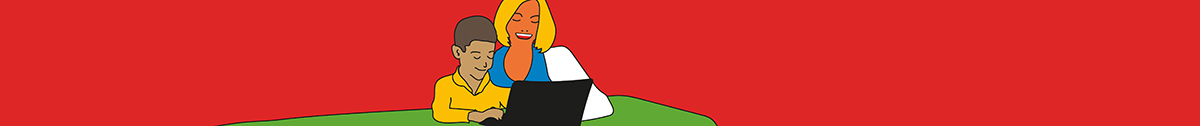 Ouders zijn een onmisbare schakel in de leerontwikkeling van hun kind. Voor een optimaal verloop van de schoolcarrière van uw kind is het belangrijk dat u en de school elkaar regelmatig informeren: over leefregels, vorderingen of eventuele stagnatie, over de sociaal-emotionele ontwikkeling van uw kind, zijn of haar thuissituatie, enzovoort. Regelmatig contact tussen school en ouders kan de samenwerking bij problemen bevorderen, zorgt voor een betere afstemming tussen de opvoeding thuis en op school en stelt de school in staat om te profiteren van de kennis, het inzicht en de ervaring van ouders. Het stimuleren van ouderbetrokkenheid gebeurt vanuit de school onder andere door inloopuren, panelgesprekken, ouderkamers, ouderavonden en bijvoorbeeld gastlessen door ouders. Eens per twee jaar monitoren we in het tevredenheidsonderzoek de oudertevredenheid op onze scholen.Gescheiden oudersOuders die gescheiden zijn hebben allebei recht op dezelfde informatie over hun kind(eren). Soms heeft maar één van de ouders het ouderlijk gezag*. In dat geval is de ouder met het ouderlijk gezag wettelijk verplicht de andere ouder op de hoogte te houden van alle belangrijke gebeurtenissen en ontwikkelingen van hun kind(eren) op school. Indien er sprake is van een slechte communicatie tussen de gescheiden ouders, dan is de school wettelijk verplicht om de niet met het ouderlijk gezag belaste ouder op verzoek informatie te geven.GezondheidsonderzoekJaarlijks worden de leerlingen uit groep 2 uitgenodigd voor een preventief gezondheidsonderzoek door de jeugdarts of de jeugdverpleegkundige van de afdeling Jeugdgezondheidszorg van de GGD. Een vervolgonderzoek vindt plaats in groep 7.LogopedieIn de kleutergroep onderzoekt een logopedist uw kind op eventuele spraak- en/of taalproblemen. Bijvoorbeeld het verkeerd uitspreken van bepaalde letters, stotteren of een verkeerde ademhalingstechniek. Als er hulp nodig is bespreken we met u hoe en wanneer die het beste plaats kan vinden.Hulp nodig?  Wil uw kind graag sporten, op streetdance of mee op schoolreis en kunt u dit niet betalen? Soms kan de gemeente u helpen. Meedoen ZaanstadKinderen van 4-18 jaar kunnen een jaar lang gratis sporten of op dans-, muziek- of theaterles.Ook krijgt u voor elk kind een geldbedrag voor bijvoorbeeld (sport)kleding of de huur van een muziekinstrument. Op www.meedoenzaanstad.nl kunt u uw kind aanmelden. 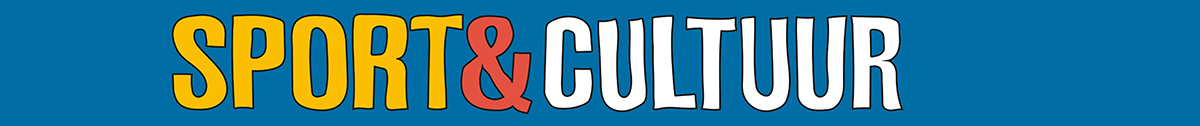 Jeugdfonds Sport en Cultuur ZaanstreekAls uw kind geen gebruik kan maken van Meedoen Zaanstad meldt de gemeente u aan bij het Jeugdfonds Sport en Cultuur Zaanstreek. Zij nemen contact met u op om te kijken hoe zij u verder kunnen helpen.Stichting Leergeld ZaanstadVia Stichting Leergeld kunt u financiële hulp krijgen bij dingen die belangrijk zijn om mee te doen op school, zoals uitstapjes, de aankoop van een (tweedehands) fiets of computer.  Meer weten? Kijk op www.geldwijzer.zaanstad.nl. Het Sociaal Wijkteam bij u in de buurt kan u helpen bij de aanvraag.Integraal KindcentrumBijna alle scholen van Zaan Primair werken samen met een kinderopvangpartner aan de ontwikkeling naar een integraal kindcentrum. Dat betekent dat u op de schoollocatie terecht kunt voor onderwijs én opvang, zoals voorschoolse opvang, naschoolse opvang, peuterspelen, halve dagopvang en soms ook kinderdagopvang. Dit wordt verzorgd door Babino of Freekids, de vaste kinderopvangpartners van Zaan Primair. Op twee scholen is TintelTuin de aanbieder van de opvang. Op het kinderdagverblijf kunnen kinderen van 0-4 jaar terecht. Het peuterspelen bereidt kinderen voor op het onderwijs vanaf 2,5 jaar. Buitenschoolse opvang is voor kinderen van 4-12 jaar en vindt plaats voor schooltijd vanaf 07.00 uur of na schooltijd tot 18.30 uur.De basisschool werkt samen met de kinderopvangorganisatie vanuit een gezamenlijke visie op het leren en de ontwikkeling van kinderen. Dit krijgt vorm door bijvoorbeeld een goede overdracht tussen het peuterspelen en groep 1 van de school. Of het uitvoeren van activiteiten rond eenzelfde thema in onderwijs en opvang. Professionals van beide organisaties zorgen voor de ontwikkeling van uw kind in een veilig en stimulerend klimaat. We geloven dat deze gezamenlijke zorg een positieve invloed heeft op het opgroeien van uw kind.   Passend onderwijs: ondersteuning in en rondom de school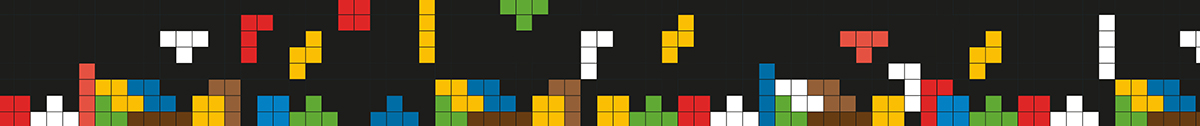 Ieder kind verdient goed onderwijs. Ook kinderen die extra ondersteuning nodig hebben. Dit is het idee achter passend onderwijs. Uitgangspunt is dat we de mogelijkheden van kinderen voorop stellen. Niet alleen bij kinderen met een beperking of een behoefte op het terrein van leren of gedrag. Maar ook bij talentvolle en hoogbegaafde leerlingen. Als het kan op een gewone school in de eigen buurt en waar nodig met extra ondersteuning. We praten dan ook niet meer over zorgleerlingen, maar over leerlingen met een extra ondersteuningsbehoefte. Voor alle scholen geldt vanaf 1 augustus 2014 de zorgplicht.De school waar u uw kind aanmeldt is verantwoordelijk voor het bieden van of zoeken naar een passende onderwijsplek. Dit gebeurt altijd in overleg met de ouders. Iedere school heeft in zijn schoolondersteuningsprofiel beschreven wat de mogelijkheden, grenzen en ambities zijn voor het bieden van passend onderwijs. Binnen de Zaanstreek is afgesproken wat iedere school aan basisondersteuning moet bieden. Zie voor meer informatie over passend onderwijs en het samenwerkingsverband www.swvpozaanstreek.nl en www.swvzaanstreek.nl. Alle scholen van Zaan Primair hebben in hun school een ondersteuningsteam. Dit team bestaat uit: de zorgcoördinator, leraren met een specialisme zoals taal, rekenen of gedrag, een externe schoolondersteuner en een schoolmaatschappelijk werker. De zorgcoördinator en de specialisten ondersteunen de leerkrachten in de school bij het bieden van goed onderwijs aan leerlingen met een specifieke ondersteuningsbehoefte. De schoolondersteuner is er om de school te helpen bij de basisondersteuning, en is vooral gericht op leraar- en/of systeembegeleiding. Ook beantwoordt de schoolondersteuner vragen over onderwijsbehoeften en biedt hulp bij het zoeken naar antwoorden. Zonodig wordt ook de schoolmaatschappelijk werker of het Jeugdteam betrokken als er sprake is van ondersteuningsbehoeften in de thuissituatie. Er wordt altijd nauw samengewerkt met ouders.  Smal ondersteuningsteam Als een kind extra ondersteuning nodig heeft, dan wordt u als ouder betrokken bij het opstellen van een plan van aanpak of handelingsplan. In het smal ondersteuningsteam wordt besproken wat de onderwijsbehoefte van uw kind is, welke extra ondersteuning nodig is en hoe dit wordt georganiseerd. Hierbij kan de school de expertise van het Dienstencentrum Zaan Primair inschakelen. Breed ondersteuningsteam Soms is er meer nodig dan de school binnen de basisondersteuning kan bieden, of is er onvoldoende expertise aanwezig om te bepalen wat de onderwijs- en ondersteuningsbehoefte is voor uw kind. De schoolondersteuner heeft dan een belangrijke rol bij het bepalen wat er nodig is aan ondersteuning. De schoolondersteuner adviseert over de mogelijkheden en helpt school en ouders bij het formuleren van een eventuele aanvraag. Als er sprake is van ondersteuningsbehoeften in de thuissituatie wordt eventueel de gezinsondersteuner betrokken. Dit is de contactpersoon van het jeugdteam en/of GGD vanuit de gemeente of de schoolmaatschappelijk werker. Met elkaar en samen met u als ouder vormen zij het breed ondersteuningsteam. De extra ondersteuning wordt met uw instemming beschreven in het plan van aanpak van uw kind, indien gewenst wordt er een Groeidocument/OPP opgesteld.PlusklassenTwee tot drie procent van onze leerlingen is hoogbegaafd. Er zijn diverse mogelijkheden om hoogbegaafde kinderen het onderwijs te geven waar zij recht op hebben. Dat kan in de eigen school. In het kader van passend onderwijs nemen alle Zaan Primair scholen nu of in de komende jaren deel aan een specifiek traject. Dat heeft tot doel om meer uitdagend onderwijs structureel op te nemen in het lesprogramma. Voor sommige leerlingen komt dat echter onvoldoende tegemoet aan hun onderwijsbehoefte. Deze leerlingen kunnen één ochtend per week gebruik maken van het aanbod van de Plusklas onder leiding van een daartoe opgeleide leerkracht. De Plusklassen van Zaan Primair richten zich op de leerlingen uit de groepen 5 t/m 8.Schoolmaatschappelijk werkElke school heeft een schoolmaatschappelijk werker. Deze kan worden ingezet als er zorgen zijn om een kind, mogelijk in combinatie met leerproblemen. De schoolmaatschappelijk werker geeft informatie en advies aan leerlingen, ouders, zorgcoördinatoren en leerkrachten in het traject rond leerlingen die extra ondersteuning nodig hebben. Dit kan bijvoorbeeld door kortdurende hulpverlening te bieden, door het verrichten van onderzoek of door het deelnemen aan het overleg van het breed ondersteuningsteam.Dynamica en Dienstencentrum Zaan PrimairDynamica is een expertisecentrum voor passend onderwijs. Dynamica is een geïntegreerde organisatie van vier locaties voor speciaal basisonderwijs en (voortgezet) speciaal onderwijs.  Speciaal basisonderwijs en (voortgezet) speciaal onderwijs DynamicaNiet alle leerlingen met een extra ondersteuningsbehoefte vinden een passende onderwijsplek binnen het reguliere basisonderwijs. Voor kinderen met een dermate specifieke ondersteuningsvraag kan het speciaal basisonderwijs en (voortgezet) speciaal onderwijs een uitkomst bieden. Dan wordt een toelaatbaarheidsverklaring (TLV) aangevraagd bij het samenwerkingsverband. Meer informatie leest u op www.swvpozaanstreek.nl en op www.swvzaanstreek.nl De scholen van Dynamica bieden specialistisch onderwijs aan leerlingen die nog niet aan het regulier onderwijs kunnen deelnemen. Deze scholen zijn er om kinderen die intensieve begeleiding nodig hebben te stimuleren om het beste uit zichzelf te halen.Dienstencentrum Zaan PrimairScholen kunnen een beroep doen op ondersteuning van het Dienstencentrum Zaan Primair. Naast de al eerder genoemde schoolondersteuners werken daar ook diverse specialisten passend onderwijs. Zij ondersteunen, adviseren en begeleiden reguliere scholen bij het ontwerpen van specifieke onderwijsarrangementen voor leerlingen die gebaat zijn bij een extra en aangepast programma. Het Dienstencentrum beschikt over een uitgebreid netwerk van externe specialisten uit het onderwijs, de zorg, revalidatie en de jeugdhulpverlening. Ook heeft het Dienstencentrum een onderzoeksteam dat bestaat uit een aantal orthopedagogen en psychologen. Zij kunnen ingezet worden voor gespecialiseerd en handelingsgericht onderzoek, bijvoorbeeld:een psychologisch onderzoek om een intelligentiebepaling vast te stellen;een persoonlijkheidsonderzoek om bijvoorbeeld de aard en oorzaak van gedragsproblemen in kaart te brengen;een dyslexieonderzoek om dyslexie vast te stellen;een dyscalculieonderzoek om ernstige rekenproblemen vast te stellen;het doen van observaties om de onderwijsbehoefte in kaart te brengen;het geven van handelingsgerichte adviezen.Veilig Thuis: Meldcode huiselijk geweld en kindermishandelingElke school heeft weet van de Meldcode huiselijk geweld en kindermishandeling. Ook zorgt de school ervoor dat gebruik van een meldcode door de medewerkers is geborgd en dat de daarvoor benodigde kennis op peil wordt gehouden. De aandachtsfunctionaris van de school is hiertoe geschoold.De meldcode beschrijft in vijf stappen wat een medewerker van een Zaan Primair school moet doen bij vermoedens van geweld.De meldcode is gebaseerd op de volgende vijf stappen:In kaart brengen van de signalen;Collegiale consultatie en zo nodig raadplegen Veilig Thuis;Gesprek met de leerling en/of ouders;Weging van het (vermoeden van) geweld of mishandeling;Beslissen: hulp organiseren of melden.JeugdteamsIn Zaanstad zijn zes Jeugdteams ingericht die samen een lokaal dekkend netwerk vormen voor jeugdhulp en de toegang tot jeugdhulp in Zaanstad. Een Jeugdteam ondersteunt bij vragen over opgroeien en opvoeden. De deskundigen in de Jeugdteams komen uit verschillende organisaties. Naast de ondersteuning die zij zelf bieden, kunnen zij tijdelijk andere partners inschakelen om de ondersteuning vanuit het Jeugdteam te versterken. Zo kan er maatwerk worden geleverd passend bij de vraag. De Jeugdteams werken intensief samen met de professionals van de zogenaamde ‘basisvoorzieningen’: onderwijs inclusief schoolmaatschappelijk werkers, huisartsen, de Sociale Wijkteams en de Centra Jong.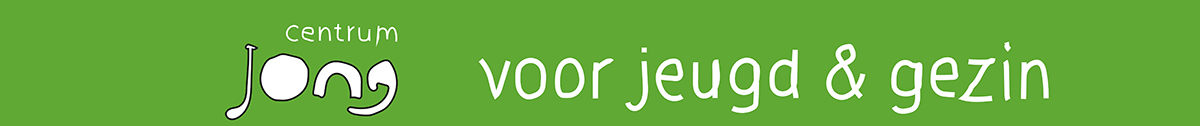 Centrum JongCentrum Jong is hét Centrum voor Jeugd en Gezin in Zaanstad. Centrum Jong is de plek voor vragen over opgroeien en opvoeden voor ouders. Centrum Jong is er voor alle ouders en aanstaande ouders en opvoeders. Aan elke school is een jeugdverpleegkundige verbonden van de GGD. Zij verbindt de school met het Centrum Jong en heeft een ondersteunende rol voor ouders en school op het gebied van opvoedkundige vragen. Voor meer informatie en de verschillende locaties, zie de website: www.centrumjong.nlVormingsonderwijsIn de wet staat dat op onze scholen lessen vormingsonderwijs moeten worden gegeven als ouders daarom vragen. Godsdienstonderwijs en levensbeschouwelijk vormingsonderwijs worden gegeven binnen schooltijd, maar valt niet onder de verantwoordelijkheid van onze school. Deze lessen zijn aanvullend op de aandacht die onze school besteedt aan geestelijke stromingen en burgerschapsvorming. De wekelijkse lessen vormingsonderwijs van drie kwartier worden verzorgd door een bevoegde vakdocent van een bepaalde levensbeschouwelijke richting. U kunt kiezen voor boeddhistisch, hindoeïstisch, humanistisch, islamitisch, katholiek of protestants-christelijk vormingsonderwijs. 
Als ouders van zeven of meer leerlingen interesse hebben in vormingsonderwijs, kunnen wij deze lessen aanvragen bij de organisatie die het vormingsonderwijs op de openbare basisscholen verzorgt. Er zijn voor u of onze school geen kosten aan verbonden. 

Ga voor meer informatie naar de website Vormingsonderwijs: aandacht voor levensvragen op openbare basisschool.D. Naar het voortgezet onderwijsPrimair onderwijs – voortgezet onderwijs (Povo)Na groep 8 zet uw kind een volgende stap: naar het voortgezet onderwijs. Een belangrijke vraag is dan voor u: Welke vorm van voortgezet onderwijs is het meest geschikt voor mijn kind? Om de overstap van basisonderwijs naar voortgezet onderwijs zo goed mogelijk te laten verlopen, overleggen de basisscholen en de scholen voor voortgezet onderwijs in de Zaanstreek met elkaar in het onderwijsplatform. Een povo-werkgroep adviseert over onder andere: de voorlichting aan ouders en hun kind, de aanmeldingsprocedure en welke leerlinginformatie het voortgezet onderwijs nodig heeft van de basisschool.Schooladvies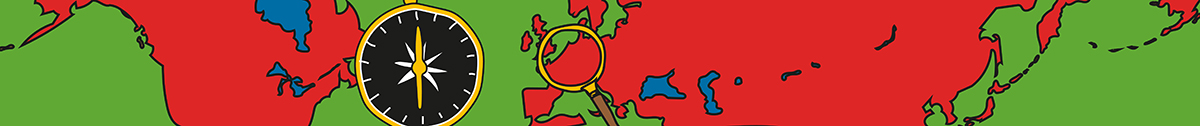 Alle scholen van Zaan Primair volgen dezelfde route om tot een oordeel te komen over de vervolgstap voor uw kind. Deze vervolgstap is het schooladvies. Alle kinderen in groep 8 ontvangen voor 1 maart het schooladvies. De werkhouding van uw kind, het sociaal-emotionele gedrag, de Cito- toetsen uit het leerlingvolgsysteem en de ontwikkelingen door de jaren heen hebben invloed op het schooladvies. Het advies van de basisschool is leidend voor toelating tot het voortgezet onderwijs. Het advies en de onderbouwing wordt met u besproken door de leerkracht van uw kind. Een hoge score op de eindtoets kan aanleiding zijn om het schooladvies bij te stellen. Bijstelling is niet verplicht, maar heroverweging van het schooladvies wel. Bijstelling naar beneden is niet toegestaan.Meer informatie over de procedure en de totstandkoming van het schooladvies vindt u vanaf 20 november op de website:  www.povo-zaanstreek.nl.Centrale eindtoetsAlle basisscholen in Nederland zijn verplicht deel te nemen aan een centrale eindtoets. Voor de Zaan Primair scholen is dat de Cito-eindtoets. Als de score op de Cito-eindtoets hoger is dan het eerder gegeven advies, volgt een heroverweging van het schooladvies.OriëntatieDe stap van de basisschool naar het voortgezet onderwijs is een belangrijke stap voor u en uw kind. Daarom is het niet alleen belangrijk dat uw school met een zorgvuldig advies komt, maar ook dat u zich goed oriënteert op een nieuwe school. De povo-werkgroep maakt jaarlijks een brochure voor ouders van kinderen uit groep 8. U ontvangt de brochure van de basisschool. In de keuzegids De Overstap leest u hoe u en uw kind in de Zaanstreek worden voorbereid op het voortgezet onderwijs. Daarnaast zijn er diverse momenten waarop u kennis kunt maken met de verschillende scholen voor voortgezet onderwijs in de Zaanstreek.AanmeldenU moet op het aanmeldingsformulier voor het Zaans voortgezet onderwijs een eerste, tweede en derde keuze voor een school invullen. Hoewel de scholen zich gezamenlijk inzetten om leerlingen op hun eerste voorkeur in te schrijven, kan dit helaas niet gegarandeerd worden. Voor de meest actuele informatie over aanmelding en inschrijving ontvangen ouders de brochure Van aanmelding tot inschrijving. Deze brochure is te downloaden van de website:  www.povo-zaanstreek.nl.KennismakenIn de maand voor de zomervakantie gaat uw kind alvast een ochtend naar de school voor voortgezet onderwijs om kennis te maken en te wennen aan de nieuwe omgeving.E. Kwaliteit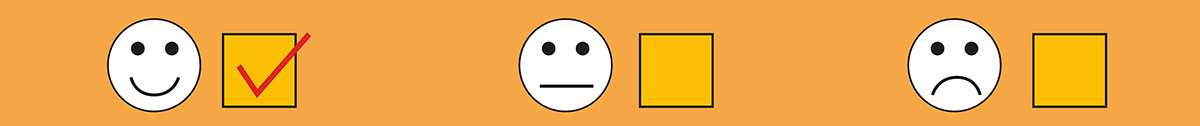 KwaliteitsbeleidKwaliteit is doen wat je belooft De kwaliteit van een school is hoger als de school beter in staat is om de doelstellingen waar te maken in de praktijk. Onder kwaliteitszorg verstaan we het proces waarin de school haar doelstellingen bepaalt, weet te realiseren, de kwaliteit ervan weet te bewaken en vast te houden en waar nodig te verbeteren. Kwaliteitszorg is een houding van voortdurende zorg voor de kwaliteit van het onderwijs, waarbij we antwoord zoeken op de vragen: Waar moeten en willen we aan voldoen? Hoe bereiken we dat? Hoe beoordelen we of dat gelukt is? Wat doen we met de conclusies? Hoe zorgen we dat iedereen betrokken is? Hoe vertellen we het aan de belanghebbenden? Hoe verankeren we de behaalde kwaliteit? Wat betekent dit voor de scholen? Kwaliteit betekent ‘De goede dingen zeggen en doen en de dingen goed doen.’Hierbij gaat het om de mate waarin de school erin slaagt de doelen naar tevredenheid van zichzelf, bestuur, overheid (inspectie) en afnemers (leerlingen en ouders) te bereiken. Heldere en aanvaardbare doelen enerzijds en normerende uitspraken anderzijds bepalen de kwaliteit. De doelen en normen worden bepaald door de organisatie zelf, de overheid en de ouders.Al onze scholen voldoen aan de volgende voorwaarden voor kwaliteit: Het team werkt aan een cultuur van ‘elke dag samen een beetje beter’. In deze verbetercultuur leren de leerkrachten van elkaar door ervaringen uit te wisselen en elkaars lessen te bezoeken/nabespreken. Medewerkers en leerlingen worden aangesproken op de eigen verantwoordelijkheid;Het team heeft een heldere visie en ambitie geformuleerd, passend bij de schoolpopulatie. Deze sluiten aan bij de visie zoals verwoord in het meerjarenplan of schoolplan; De schoolleiding stuurt de interne kwaliteitszorg aan; De school verantwoordt zich over kwaliteit en opbrengsten naar het bestuur en de ouders. AuditcommissieKwaliteitszorg gaat over alle activiteiten die een school, een instelling of opleiding onderneemt om de kwaliteit van het functioneren te bevorderen. Om die reden heeft Zaan Primair een interne Auditcommissie ingesteld. De Auditcommissie bezoekt de school eens per vier jaar, nadat deze een zelfevaluatie heeft geschreven. Die is gebaseerd op het toezichtkader van de onderwijsinspectie.Inspectie voor het onderwijsDe inspectie voor het onderwijs houdt toezicht op de scholen en de schoolbesturen. Behalve dat zij kijkt naar het onderwijsproces, het schoolklimaat en de onderwijsresultaten, beoordeelt de inspectie ook de kwaliteitszorg en de ambitie van onze scholen. De inspectie let hierbij op drie standaarden: kwaliteitszorg (SKA1), kwaliteitscultuur (SKA2) en verantwoording en dialoog (SKA3). Het interne auditstelsel van Zaan Primair sluit daar goed op aan.Kijk voor actuele uitstroomgegevens en resultaten van de centrale eindtoets op Resultaten - Openbare Basisschool Theo Thijssen (Westknollendam) | Scholen op de kaartPDCA cyclusSchooldirectie en bestuur sturen het kwaliteitsbeleid aan op respectievelijk groeps-, schools- en bovenschools niveau. De verbetercyclus, of PDCA-cyclus, wordt daarbij gebruikt. PLAN: kwaliteit bepalen: missie/visie en daarvan afgeleide doelen.DO: plannen van en uitvoeren van afgesproken kwaliteit: toepassen in de praktijk. Doen we wat we zeggen?CHECK: kwaliteit meten, evalueren en beoordelen. Intern doen we dat door zelfevaluatie. Externlaten we ons beoordelen door de onderwijsinspectie, een externe audit of een collegiale visitatie. De vraag is: Doen we wat we hebben afgesproken?ACT: kwaliteit verbeteren: wat moet er verbeterd worden: opstellen van een verbeterplan. Kwaliteit borgen: vastleggen en vasthouden van kwaliteit.Op groepsniveauPLANPlanvorming voor de groep, de leerling, met waar nodig meetbare doelen per vak- en ontwikkelgebied.Planvorming voor bevordering van welbevinden & betrokkenheid en realisatie positief pedagogisch klimaat (sociale veiligheid).DOUitvoeren van afspraken voortkomend uit het jaarplan en bijbehorende plannen.Houden van (leer)gesprekken met de leerling: Wat wil je leren en hoe? Wat heb je geleerd? Wat vind je nog moeilijk? Hoe voel je je in de klas?Registreren en analyseren van de gegevens.Verbreden leerlingbespreking: naast leerlingresultaten bespreken leerkrachten de groepsresultaten met de zorgcoördinator.CHECKAnalyseren en interpreteren van methodegebonden toetsen, leerling- en groepsresultaten in het licht van gestelde doelen.Gebruik van (observatie-)instrumenten voor sociaal-emotionele ontwikkeling. De leerkracht voert de planning uit en bespreekt de voortgang regelmatig met de zorgcoördinator en/of specialisten.Jaarlijkse teamevaluatie op alle scholen, waarin de onderwijsresultaten een belangrijk onderdeel zijn.ACTGesprekken met zorgcoördinator en/of vakspecialisten over mogelijke interventies naar aanleiding van opbrengsten.Borgen van resultaten en uitkomsten in een plan.Bijstelling plannen.Op schoolniveauPLANOpstellen jaarplan voor onderwijsverbetering, met waar nodig meetbare doelen per leerjaar.De school heeft voor de vakgebieden lezen, begrijpend lezen, rekenen en spellen ambitieuze leerdoelen of vaardigheidsscores per jaargroep vastgesteld.De school heeft per jaargroep doelen vastgesteld voor sociale veiligheid.Opstellen van een (zorg)begroting en schoolformatieplan om het jaarplan te realiseren.DOUitvoeren van het schooljaarplan en bijbehorende plannen, onder andere sociale veiligheid en scholing.Schoolleiding verzamelt informatie over huidige leerlingpopulatie en toekomstige instroom om een goed inzicht te hebben in onderwijsbehoeften van de leerlingen. Registreren van toetsgegevens in ESIS-leerlingvolgsysteem.Schoolleiding, specialisten en leerkrachten analyseren voor de vakgebieden taal, lezen en rekenen minimaal twee keer per jaar de leeropbrengsten op leerling-, groeps- en schoolniveau. Verbreden leerlingbesprekingen: naast leerlingresultaten bespreken de zorgcoördinatoren twee keer per jaar de groepsresultaten met de leerkrachten.Schoolleiding, specialisten en leerkrachten leren van elkaar en bezoeken regelmatig een les.Elke twee jaar wordt een tevredenheidsonderzoek gehouden onder leerlingen uit de groepen 6 t/m 8, alle ouders en medewerkers.De school houdt de gemaakte afspraken bij. CHECKAnalyseren en interpreteren van leerling- en groepsresultaten in het licht van gestelde doelen. Nadruk op kwaliteit van didactische vaardigheden van de leerkracht in dit geheel.  Iedere school analyseert samen met het team twee keer per jaar de resultaten op schoolniveau. Hiervan wordt een diepte-analyse gemaakt a.d.h.v. het ‘visgraatmodel’. Periodieke zelfevaluatie in Monitor Goed OnderwijsACTGesprekken met schoolleiding over mogelijke interventies naar aanleiding van de opbrengsten.Gesprekken met schoolleiding en/of specialisten over didactisch handelen in de groep.Borgen van resultaten en uitkomsten in jaarverslag. Op bestuursniveauPLANOp basis van meerjarenplan, opstellen jaarplan voor onderwijsvernieuwing, met meetbare doelen.Opstellen van een bijbehorende begroting.DOUitvoeren van het jaarplan en bijbehorende plannen, zoals ondersteunings- en scholingsplan.Directeuren en zorgcoördinatoren scholen in het analyseren van opbrengsten.Organiseren van scholingsbijeenkomsten voor directieleden.Organiseren van netwerk (intervisie)bijeenkomsten voor zorgcoördinatoren en specialisten.Registreren en analyseren van de gegevens.De Zaan Primair Academie biedt scholing aan, ondersteunend aan de kwaliteitsverhoging van het onderwijs.Organiseren van een tweejaarlijks tevredenheidsonderzoek op onze scholen en bestuursbureau.CHECKAnalyseren en interpreteren van resultaten op schoolniveau in het licht van gestelde doelen. Jaarlijks schoolbezoek door clusterdirecteur over resultaten en opbrengsten.Jaarlijkse teamevaluatie op alle scholen, waarin onderwijsresultaten belangrijk onderdeel zijn.Bij scholen waar de tussenopbrengsten onder druk staan, worden de leeropbrengsten van de eindtoetsen per leerjaar met de clusterdirecteur besproken.Het Auditteam waardeert de scholen eens per twee jaar aan de hand van de zelfevaluatie in de Monitor Goed Onderwijs en de kernindicatoren van de inspectie van onderwijs. ACTGesprekken met directeuren over mogelijke interventies naar aanleiding van de opbrengsten.De clusterdirecteuren laten zich jaarlijks door de directies informeren over de inhoud van de verbeteracties die ondernomen worden naar aanleiding van de analyse van de leerresultaten. Indien gewenst worden verbeterplannen bijgesteld.Borgen van de resultaten en uitkomsten in jaarverslag. Nuttige adressen (A-Z)Vertrouwenspersonen Zaan Primair:Externe vertrouwenspersoon Zaan Primair voor leerlingen en ouders: De heer H. Keivan Rad, telefonisch te benaderen via 06-57553037 of per email: h.keivanrad@nidos.nl en 
mevrouw J. Jongert, Telefoonnummer: 088 -1119910, e-mail: jongert@devertrouwenspersoon.nlKlokkenluidersregeling, vertrouwenspersoon de heer M. Kedilioglu, telefoon: 06-24731176 of per email: kedilioglu@gmail.comAdviescommissie Toelating en Begeleiding (ACTB), Postbus 19521, 2500 CM Den Haag, telefoon: 070-312 28 87, email: info@onderwijsconsulenten.nl (onderwijsconsulenten), website: www.onderwijsconsulenten.nl Centrum Jong Zaanstreek, algemeen telefoonnummer: 075-651 8340, email:  info@centrumjong.nl, website:  www.centrumjong.nlGGD Zaanstreek-Waterland, Vurehout 2, 1507 EC Zaandam, telefoon: 0900-254 54 54, 
website: www.ggdzw.nlInspectie van het Onderwijs, Postbus 2730, 3500 GS Utrecht, telefoon: 088-669 60 00, 
website: www.onderwijsinspectie.nlVertrouwensinspecteur van de Inspectie van het Onderwijs, 
telefoon 0900 111 3 111, www.onderwijsinspectie.nl/onderwerpen/vertrouwensinspecteursLandelijke klachtencommissie Onderwijs (LKC), Postbus 85191, 3508 AD Utrecht, 
telefoon: 030-2809590, email: info@onderwijsgeschillen.nl, website: www.onderwijsgeschillen.nlPovo, website: www.povo-zaanstreek.nlVEILIG THUIS (Steunpunt Huiselijk Geweld en Kindermishandeling) Zaanstreek-Waterland, telefoon: 0800 2000 of 075-651 8311, website: Home - Veilig ThuisZaan Primair Bestuursbureau, Ds. M.L. Kingweg 206, 1504 DG Zaandam, telefoon: 075-650 4888, email: info@zaanprimair.nl, website:  www.zaanprimair.nlNuttige links (A-Z)Gemeente Zaanstad:  www.zaanstad.nlInspectie van het onderwijs:  www.owinsp.nlJeugdteam Zaanstad: www.jeugdteamzaanstad.nlKinderopvang:  www.kinderopvang.nlBabino: www.babino.nlFreekids: www.freekids.nlMedezeggenschap:  www.infowms.nlMinisterie van Onderwijs:  www.minocw.nlOpvoedspreekuur Centrum Jong: www.opvoedspreekuur.nlOuderraad:  Wat doen ouders in de ouderraad - Ouders & Onderwijs (oudersenonderwijs.nl)Ouders en de ‘rugzak’: een andere naam voor de wet op de leerlinggebonden financiering (lgf-wet). Deze wet geeft ouders van een kind met een handicap het recht om die school voor hun kind te kiezen die zij het meest geschikt vinden. www.oudersenrugzak.nlOuders online:  www.ouders.nlSociale wijkteams Zaanstad: http://swtzaanstad.nl/contactVereniging voor Openbaar Onderwijs:  www.voo.nlZaan Primair:  www.zaanprimair.nlEen redactieteam bewaakt de actualiteit van de inhoud van deze centrale schoolgids. We houden ons aanbevolen voor uw aanvullingen, verbeteringen en suggesties. Stuur deze per e-mail naar: secretariaat@zaanprimair.nl             Obs Theo thijssen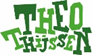 Om een goede basis voor het onderwijs te kunnen realiseren streeft de Theo Thijssen naar een goed en positief pedagogisch klimaat binnen de school. Wij vinden het belangrijk dat kinderen, ouders, verzorgers en leerkrachten zich er thuis voelen en op een respectvolle wijze met elkaar omgaan. Door de kleinschaligheid is men veelal op elkaar aangewezen en komen alle geledingen binnen de schoolorganisatie elkaar in allerlei vormen en situaties tegen. Sociale en respectvolle omgangsvormen en een goede communicatie zijn dan belangrijke componenten welke de school dan ook hoog in het vaandel heeft staan. Niet voor niets pretenderen wij de school te zijn waar je samen bent. De school stimuleert de kinderen om “het leren”als iets prettigs te ervaren zodat ze zich in een veilige werkomgeving optimaal kunnen en zullen ontwikkelen. Daar besteden we veel aandacht aan. Om bovenstaande te kunnen bereiken en te handhaven hebben alle geledingen binnen de school hierin hun eigen verantwoordelijkheid. Voor leerlingen betekent dit: Dat zij elkaar helpen en bijstaan in het dagelijkse werk. Door een adaptief onderwijsaanbod is er ruimte voor verschillen tussen leerlingen. Deze worden geaccepteerd door de leerlingen en er wordt ook zodanig naar gehandeld. Door de bewustwording en acceptatie dat er verschillen zijn in karakters en elkaars mogelijkheden (in ruime zin gemeten), wordt geacht dat zij daar op een positieve wijze mee om kunnen gaan en wordt een appèl gedaan op elkaars sociale vaardigheden. Middels diverse groep doorbrekende activiteiten vanuit expressie, projectafsluitingen, vieringen e.d. wordt een beroep gedaan op de verantwoordelijkheid van iedere individuele leerling hierin. Voor leerkrachten betekent dit: Dat middels een onderwijsaanbod recht gedaan wordt aan individuele verschillen, binnen de in het zorgprofiel van de school gestelde grenzen. De leerkrachten betrekken leerlingen en hun ouders/verzorgers bij de leerontwikkelingen en houden hen hiervan op de hoogte. De leerkrachten stimuleren het proces waarin de leerlingen geleerd wordt medeverantwoordelijkheid te dragen voor hun eigen ontwikkeling. Zij besteden veel aandacht aan de sociale processen binnen de groep, de school en de samenleving. Leerkrachten treden leerlingen, ouders/verzorgers en collegae op een professionele en respectvolle wijze tegemoet en dragen bij aan het realiseren van een veilige werkomgeving in de school middels allerlei werkvormen. Voor ouders betekent dit: Dat zij zorgdragen voor hun kind(deren). Hieronder verstaan we dat kinderen ontbeten hebben, schoon en verzorgd zijn en uitgerust en op tijd op school komen. Ouders/verzorgers tonen betrokkenheid bij de (leer)ontwikkelingen van hun kind en leveren waar nodig en/of wenselijk een bijdrage hierin. Zij nemen kennis van de vanuit school verstrekte informatie. Ouders zijn op een respectvolle wijze gesprekspartner in verschillende situaties en met alle, binnen de school voorkomende, geledingen. Ouders leveren, op een positief kritische wijze, een bijdrage aan de vanuit de schoolorganisatie voortkomende activiteiten. Sociale aspecten en het ‘samen’ zijn krijgen structureel vorm en inhoud door het jaarlijks inplannen van verschillende (school)projecten, waarin kinderen uit alle groepen gedurende enkele weken een bepaald (actueel) thema centraal stellen. Sociaal –emotionele thema’s nemen hierin een belangrijke plaats in. Bij het aanbieden van de thema’s zal vanuit de leerkracht(en) ook gezocht worden naar groepsdoorbrekende activiteiten en werkvormen. Structureel vindt er een gezamenlijke afsluiting van het project plaats, al dan niet met een actieve inbreng van ouders. Betrokkenheid bij de onderwerpen en thema’s waar uw kind mee thuis komt zal positief van invloed zijn op het uiteindelijke resultaat. Ook hier is ‘samen’ het sleutelwoord. Ook leerkrachten stellen zich ten doel ‘samen’ te leren. Door het inplannen van meerdere overleg en studiemomenten, waarin het onderwijs op onze school centraal staat wordt gewerkt aan het steeds weer verbeteren van ons onderwijsaanbod.  Kortom: Voor een optimale ontwikkeling van uw kind is het gezamenlijk optrekken van school, kind en ouder erg belangrijk. Goede communicatie en heldere afspraken zijn hierin cruciaal. We zullen het “samen” moeten doen voor het beste resultaat.Hier kan elke school kort iets over het eigen onderwijsconcept kwijt of verwijzen naar de website.Zie voor meer informatie de website van de school: www.Theothijssen.nl En voor contact met de MR kunt u mailen naar: mr@Theothijssen.nl.De hoogte van de vrijwillige ouderbijdrage wordt per schooljaar vermeld in de schoolgids. Voor dit jaar is het op onze school € 30,- per kind per jaar. De ouderraad en de oudergeleding van de MR zijn verantwoordelijk voor de besteding van de ouderbijdrage in haar jaarverslag.Wij gebruiken de volgende aanpak tegen pesten: de Methodiek Kwink voor sociaal-emotioneel lerenVoorbeeld: Tijdens de gymnastiekles wordt een bal geschopt. Deze komt op een bril van een leerling terecht en de bril is kapot. In dit geval is géén sprake van verwijtbaar handelen door de school en valt de schade niet onder de aansprakelijkheidsverzekering. Er wordt geen schade door de school vergoed.Voorbeeld: een kind moet aan het eind van de basisschool bijvoorbeeld weten wat bij rekenen de noemer en teller van een breuk is.Het lesrooster van onze school is Schoolorganisatie:  Hoe wordt u geïnformeerd over ons onderwijs?  Wij vinden het erg belangrijk om de ouders/verzorgers van de kinderen van onze school goed op de hoogte te houden over inhoudelijke en organisatorische zaken van ons onderwijs. Er zijn verschillende manieren waarop wij dit doen:  Schoolpraatapp  Op deze app kunt u al het nieuws van de Theo Thijssen volgen. Daarnaast staat de kalender, foto’s en overige informatie op de app vermeld.  Website  Het adres van onze website is www.theothijssen.nl. De website verschaft u veel algemene  informatie over de school. Hierop kunt u o.a. vinden: het nieuws, deze centrale schoolgids 2021-2022, informatie van de oudervertegenwoordiging, informatie over buitenschoolse opvang, e.d. Wetenswaardigheden van groepen en foto’s van groepen en kinderen worden verspreid via de beveiligde route van schoolpraatapp.  Ouders die bezwaar hebben tegen plaatsing van foto’s waarop hun kind(eren) staan, vermelden  dit op het inschrijfformulier en/of kunnen dit schriftelijk kenbaar via de schoolpraatapp. In alle andere gevallen gaan we ervanuit dat het kind gewoon op (website) foto’s mag.  In een eventueel onderschrift bij foto’s worden namen van kinderen die op de foto staan, niet  vermeld.  De website van de Zaan Primair scholengroep is: www.zaanprimair.nl.   De websites van al onze scholen kunt u vinden via de Zaan Primair website   Groepsinformatie  In het begin van het schooljaar wordt er door iedere groep startgesprekken georganiseerd voor de ouders van de leerlingen van die groep(en). Ouders  worden dan geïnformeerd over de leerstof en activiteiten, die in dat schooljaar aan bod komen.  Voor de kinderen en ouders van de groepen 8 is het traject m.b.t. de bepaling en keuze van een  school voor Voortgezet Onderwijs één van de belangrijke onderwerpen. Bij de  informatieverstrekking hierover gaan we uit van de meest recente informatie en afspraken vanuit het PO-VO overleg. Voor alle leerjaren geldt dat aanwezigheid door één van de ouders gewenst is. (Voor de juiste datum zie de kalender) Vanwege de inhoud van de avond voor het leerjaar groep 8 is van ieder kind de aanwezigheid door één van de ouders verplicht.  ContactmomentenTwee keer een gesprek en twee keer een schriftelijk verslag kind.  Daarnaast bestaat de mogelijkheid om na schooltijd met de leerkracht een gesprek te hebben. Als u van tevoren weet dat dit gesprek lang gaat duren, is het verstandig een afspraak te maken. Ook voor een gesprek met de directeur kunt u uiteraard een afspraak maken. Informatie over de vorderingen van uw kind. Op de hierboven genoemde contactmomenten informeren we u onder andere over de (leer)vorderingen van uw kind. Daarnaast geven we ook schriftelijk verslag via Mijnrapporfolio in februari en in juni.  Voor data en verdere informatie verwijzen we u naar de kalender van de schoolpraatapp. Daar staan alle praktische zaken zoals ziekmelden, regels halen en brengen, trakteren op school etc. Vakantiedagen, studiedagen, vervanging bij ziekte.   Een overzicht van de vakantieperioden/dagen van dit schooljaar is opgenomen in de jaarkalender. Naast de vakanties hebben de kinderen een aantal dagen vrij, waarop het team een cursus volgt en/of een vergadering houdt. De data vindt u in de schoolpraatapp.   Ziek- en afwezigheidmelding.   Ouders moeten ervan op aan kunnen dat hun kinderen veilig op school zijn aangekomen. Als een kind afwezig is, moeten we er daarom zeker van zijn dat het ‘gewoon’ ziek is en er niet op weg naar school iets is misgegaan. U bent verplicht het de school mondeling te melden als uw zoon/dochter niet op school kan komen. Dit kan telefonisch     tussen 8.00 – 8.30 uur   Bij verlofaanvragen houden wij ons aan de wettelijke regels. U kunt een verlofaanvraag indienen bij de directie via het daarvoor bedoelde formulier. Alle Verzuim wordt door de school geregistreerd. De school moet ongeoorloofd verzuim en/of een vermoeden daartoe melden bij de ambtenaar leerplichtzaken van de gemeente.  Wanneer de kinderen om wat voor reden niet kunnen gymmen dienen zij een briefje van de ouders/verzorgers mee te nemen.   Afwezigheid van de leerkracht.   Als de leerkracht van uw kind (door ziekte bijv.) afwezig is, proberen we in eerste instantie een vervanger/ster te vinden. Soms lukt dat niet. Dan zoeken we naar een interne oplossing. Groepen opdelen over de andere groepen doen we liever niet, omdat zoiets alle klassen ontregelt. Wanneer vervangen écht niet lukt, zijn we genoodzaakt de kinderen naar huis te sturen. In zo’n geval gelden de volgende afspraken: · Als van tevoren bekend is dat een groep vrij is, wordt er een bericht via de schoolpraatapp verzonden, zodat de kinderen niet voor niets naar school hoeven te komen. Mocht u om welke reden dan ook een keer niet in staat zijn om voor opvang te zorgen, neem dan contact met school op.   · Mocht een leerkracht van een groep langer afwezig zijn en er is ook voor de periode daarna geen   vervanging, dan krijgt bij toerbeurten een andere groep vrij.   · Als we een klas naar huis moeten sturen zonder voorafgaand bericht, gaat uw kind pas op weg als gecontroleerd is of er iemand thuis is (Aan de ouders van groep 1 t/m 4 wordt verzocht hun  kinderen op te komen halen).   · Als een kind niet thuis of op het opvangadres opgevangen kan worden, blijft het op school in een   andere groep.  Groepsindeling   Als uw kind vier jaar wordt. U kunt uw kind op ieder moment aanmelden, zolang dit maar gebeurt vóór 15 maart voorafgaand aan het jaar waarin uw kind vier jaar wordt. Vaak is het moment waarop u uw kind aanmeldt nog te vroeg om een realistisch beeld te verkrijgen van de ontwikkelingsmogelijkheden van het kind. Een kind van 2 laat heel iets anders zien dan een kind van bijna 4 jaar.  Om een drietal redenen willen we als school al bij de instroom van nieuwe kleuters goed zicht hebben op de ontwikkelingsmogelijkheden en beperkingen van het kind:   Wat laat het kind zien en wat vraagt het van het onderwijs, zodat we het kind meteen het juiste aanbod kunnen geven om het in de ontwikkeling te stimuleren. Heeft het kind een ontwikkelvoorsprong? Wat betekent dit voor ons onderwijsaanbod?  We zien ouders als educatief partner, het is dus belangrijk om al vanaf het begin te  investeren in een goede relatie met de betrokken ouders. Helderheid verkrijgen over de  verwachtingen van de ouders en de (on)mogelijkheden van de school/organisatie.  In het kader van passend onderwijs is het van belang om al vroeg zicht te hebben op de  ondersteuningsvraag van het kind. In welke groep gaan we dit kind plaatsen? Welke  ondersteuning vraagt dit kind? Hoe kunnen we die ondersteuning als organisatie bieden?  Voorinformatie:  Het is van belang dat alle beschikbare informatie over het kind tijdig op school aanwezig is. We  streven naar een “warme” overdracht van gegevens vanuit de voor- en vroegschoolse periode. De directie vraagt bij de aanmelding aan de ouders om toestemming tot overdracht van beschikbare informatie. Als uw kind een peuterspeelzaal heeft bezocht, krijgt u van de peuterleidster een uitvoerige rapportage mee. Wij verzoeken u die rapportage, zodra u het intakegesprek hebt, of wanneer uw kind komt wennen, deze te overhandigen aan de leerkracht.  Met ouders van alle nieuw instromende kleuters wordt als het kind 3 jaar en 9 maanden is vooraf  een intakegesprek o.b.v. een intakeformulier gevoerd door de betrokken kleuterleerkracht.  Afhankelijk van de situatie kan het formulier alvast door de ouders thuis zijn ingevuld en worden  de vragen en antwoorden tijdens het gesprek doorlopen.  Het intakeformulier kan ook tijdens het gesprek worden ingevuld.  · In principe is het kind bij het gesprek aanwezig omdat ook dat informatie geeft aan de  school. In sommige gevallen kan daarvan worden afgeweken.  · De ouders ontvangen bericht van plaatsing met de naam van de leerkracht(en) voor zover dan al bekend en de groep. In aansluiting daarop kunnen wenafspraken worden gemaakt.  · Uw kind mag naar school vanaf de dag dat het 4 jaar is. Voor die tijd mag het 5 dagdelen  komen ‘wennen’. Meestal is dat (in overleg met de leerkracht) een ochtend in de week.  De school bepaalt in welke klas uw kind wordt geplaatst. Dit geldt ook voor de daaropvolgende leerjaren.  Van groep 2 naar groep 3:  Kleuters die uiterlijk in december 6 jaar worden gaan in beginsel in augustus van dat jaar naar  groep 3. In de loop van het laatste kleuterjaar stellen we ons de vraag of de doorgaande  ontwikkeling van een kind gebaat is bij die overgang. Doorgaans is dit het geval. Soms echter zijn  kinderen in groep 2 nog zo gericht op spelen en open onderwijssituaties dat de overgang naar  groep 3 te abrupt is en er geen doorgaande ontwikkeling kan worden gegarandeerd. Soms ook is  er sprake van specifieke ontwikkelingsproblemen of ontwikkelingsstoornissen. We nemen de  overgangsbeslissing van groep 2 naar groep 3 zeer overwogen. We observeren de leerlingen  systematisch en maken hiervoor gebruik van de gegevens uit ons leerlingvolgsysteem.  Indien we twijfel hebben over de overgang van een kind naar groep 3, dan bespreken we dit vóór  eind februari al met de ouders/verzorgers aan de hand van de gegevens van het  leerlingvolgsysteem en op basis van observaties en eventuele onderzoekgegevens. De leerkracht  en de intern begeleider zijn betrokken bij dit proces. Desgewenst zal in de periode april-mei een  tweede gesprek hierover volgen.  Overgang na groep 3:  Ook na groep 3 wordt jaarlijks zorgvuldig bekeken of een kind gebaat is bij de overgang naar een  hogere groep. In geval van twijfel hierover zal dit aan de hand van de gegevens uit het  leerlingvolgsysteem en eventuele andere onderzoeken tijdig met de ouders/verzorgers worden  Besproken. In alle gevallen besluit de school uiteindelijk in welke groep het kind geplaatst zal worden. De school blijft er verantwoordelijk voor dat het kind op zijn/haar niveau begeleid zal worden, zodat de doorgaande ontwikkeling van het kind gewaarborgd blijft.   Bij een verhuizing:  Wanneer kinderen na een verhuizing in ons gebied komen wonen, kunnen ze (mits er plaats is)  ingeschreven worden. De school van herkomst zal dan een uitschrijfbewijs toesturen. Wanneer er gedurende het jaar van school gewisseld wordt, zal er altijd telefonisch contact worden  opgenomen met de school waar het kind vertrekt. Die school zal, na ontvangst  van het inschrijfbewijs en na telefonisch contact, ons een onderwijskundig rapport opsturen met                  informatie over de tot dan toe aangeboden leerstof en de schoolvorderingen. Wanneer uw kind  onze school tussentijds verlaat gelden de handelingen in omgekeerde volgorde.   Toelating:  De basisscholen in Zaanstad hebben afgesproken om in de loop van een schooljaar geen leerlingen van elkaar over te nemen. Dit is om de continuïteit van het leerproces te garanderen. Uitzonderingen hierop zijn een verhuizing en medische indicatie, of na goed overleg in het belang van het kind. Van basisschool wisselen kan wel per zomervakantie. De toelating van geestelijk en lichamelijk beperkte kinderen wordt gewogen a.d.h.v. het school ondersteuningsprofiel en besproken in het Breed Ondersteuningsteam. De ouders dienen in dat geval alle gegevens over de ontwikkeling en onderzoeken van hun kind beschikbaar te stellen.   Bewaking van de door de school gewenste kwaliteit vanuit het bestuur:   Vier keer per jaar wordt de school bezocht door het bestuur. De gespreksonderwerpen zijn gericht op de ontwikkelpunten zoals vastgelegd in het managementcontract en op de resultaten en opbrengsten van de groepen. Tevens heeft het bestuur jaarlijks één of meerdere gesprekken met het team ter onderbouwing  van de theoretische interactie met de directeur. Eén keer per jaar bezoekt het College van Bestuur de school tijdens een teamvergadering of studiebijeenkomst. Dit om betrokkenheid te tonen en geluiden vanuit de werkvloer tot zich te nemen. Verder worden door de school diverse documenten aangeleverd welke de doelstellingen en ambities onderbouwen. De inhoud van ons onderwijs  De methodes die de school gebruikt voor het onderwijs in Nederlandse taal (inclusief technisch- en begrijpend lezen) en rekenen/wiskunde zijn:  Techniekonderwijs   Wetenschap en Techniek moet structureel deel uit gaan maken van het onderwijs. In 2020 moet 10% van het onderwijs aan W & T worden besteed. De school zal dit via Alles-in-1 en verschillende projecten in het curriculum integreren.   Schoolregels   Op tijd beginnen   Wilt u er voor zorgen dat uw kind op tijd op school is en dat het ook weer op tijd wordt opgehaald? We willen de lessen op tijd beginnen. Alle leerlingen komen via de hoofdingang zelfstandig naar binnen. De leerkrachten van groep 1/2 vangen de leerlingen van groep 1/2 bij de hoofdingang op. De kleuters gaan aan het eind van een schooltijd gezamenlijk naar de uitgang. Om het het overzichtelijk te houden dient u buiten op uw kind te wachten. De leerkrachten lopen aan eind van de schooltijd mee naar buiten.Verzuim melden   Als uw kind, om welke reden dan ook, de school niet kan bezoeken, meld dit dan tussen 8.00 uur en 8.30 uur. Dit melden is vooral nodig om er zeker van te kunnen zijn dat er op weg naar school niets vervelends met het kind gebeurd is.   Telefoon/mobiel gebruik   Onder schooltijd (inclusief pauzetijden) is het leerlingen niet toegestaan mobiele telefoons te gebruiken.De meeste collega’s staan voor de klas. Zij kunnen onder schooltijd niet aan de telefoon komen. Laat uw boodschap daarom zoveel mogelijk doorgeven door degene die de telefoon Aanneemt. Liever hebben we dat u vóór of na schooltijd belt, zeker als u de leerkracht beslist zélf wilt spreken.  Gymnastiek   De kinderen gymmen in sportkleding en op sportschoenen zonder zwarte zolen, die alleen in de zaal gebruikt worden.  Tijdens de gymles mogen geen sieraden worden gedragen.  Schoolreisjes   Ook dit jaar maken we met alle kinderen een schoolreisje. Dit heeft een verplichtend karakter.  Wanneer uw kind niet deelneemt, verblijft het deze dag(en) op school. ·   Excursies   De kinderen krijgen meerdere excursies aangeboden.   In samenwerking met de meeste andere basisscholen en Fluxus bezoeken de kinderen toneel,   voorstellingen, films, etc. In samenwerking met de vereniging Zaans Erfgoed gaan de groepen naar bijvoorbeeld het Molenmuseum, Czaar Peterhuisje of het Archeologisch museum.   Daarnaast zijn er nog andere excursies, meestal naar aanleiding van projecten.  Uitstapjes in het kader van erfgoed en theater worden voor alle scholen voor het grootste gedeelte via de ICC specialist vastgesteld. De data van deze en de overige excursies zijn nog niet bekend. De groepsleerkracht zal de data van de diverse excursies t.z.t. via de schoolpraatapp aan u doorgeven.  Vervoer bij excursies e.d.   We houden ons, bij het vervoer van kinderen in particuliere auto’s, aan de wettelijke regelingen.  Standpunt school inzake vervoer kinderen in auto’s:   1. Kinderen kleiner dan 1.35 meter:Goedgekeurd en een geschikt kinderbeveiligingsmiddel* in de vorm van een stoeltje of zitverhoger met of zonder leuning en gebruik van driepuntsautogordel hierbij is verplicht. De kinderen mogen alleen achterin de auto vervoerd worden. Let op: de gordel mag niet over de hals van een kind lopen (bij gebruik zitverhoger). Uitzondering: eigen kind mag op eigen risico voorin vervoerd worden. In geval van een airbag deze uitzetten. Mocht dit niet kunnen dan de stoel zo ver mogelijk naar Achteren zetten. Kinderen die kleiner dan 1.35 zijn dienen hun eigen stoelverhoger mee te nemen naar school wanneer ze op excursie gaan, zodat die gebruikt kan worden door de ouder die hen vervoerd.   2. Kinderen groter dan 1.35 meter: Verplicht gebruik van de beschikbare gordel, zo nodig met een goedgekeurde zitverhoger. Dit geld voor zowel voorin als achterin de auto. De kleinste kinderen altijd achterin zetten daar die soms nog kleiner dan 1.35 zijn. Let op: de gordel mag niet over de hals van een kind lopen! Letten op de airbag, deze uitzetten of de stoel zo ver mogelijk naar achteren plaatsen.   3. Algemene regels: Vervoer nooit meer kinderen dan er gordels in de auto aanwezig zijn. Vervoer kinderen altijd in een goedgekeurd beveiligingsmiddel.* Vervoer kinderen bij voorkeur op de achterbank. Gebruik bij voorkeur een zitverhoger met rugleuning zodat uw kind ook zijwaarts steun heeft. Draag de autogordel strak over het lichaam: over bekken, borst en sleutelbeen (niet over de hals). Maak duidelijke afspraken met kinderen over het gebruik van beveiligingsmiddelen, het losmaken en het in- en uitstappen voordat er gereden gaat worden. Gebruik het kinderslot van de auto. *(Goedgekeurde kinderbeveiligingsmiddelen zijn te herkennen aan het label ECE R44 / 03 en ECE R44 / 04) Inzittende verzekering: Deze verschilt per verzekering en soort auto. De rij-ouder mag alleen het aantal kinderen vervoeren waarvoor hij/zij verzekerd is.  Bibliotheek/biebbus  We werken samen met De Bieb voor de Zaanstreek. Ongeveer een keer per zes weken staat er een BiebBus bij de school. Er kan (afhankelijk van het rooster en ouderbegeleiding) onder schooltijd geleend worden. De boeken uit de bus blijven op school.  Schoolorganisatie:Communicatie met ouders (nieuwsbrieven, school-app, oudergesprekken, informatieavond) etc.);Vakantiedagen, studiedagen, vervanging bij ziekte;Groepsindeling spelregels van school;Organisatie binnen de IKC + adressen telefoonnummers;Methodes en activiteiten;Schoolregels;Overgang naar een hogere groep (spelregels);Praktische zaken zoals ziekmelden, regels voor brengen en ophalen, trakteren op school etc.In het schoolondersteuningsprofiel kunt u lezen hoe dit op school is geregeldAan het einde van leerjaar 7 wordt door de school een voorlopig schooladvies opgesteld voor betreffende kinderen op basis van gegevens uit het leerlingvolgsysteem en bevindingen vanuit de praktijk. Dit advies wordt voor alle kinderen uit leerjaar 7 wordt bepaald door de leerkrachten vanuit de leerjaren 7, de ontvangende leerkrachten van leerjaar 8 en de directie van de school. Het doel hiervan is om bewust en eenduidig te zijn in de advisering en een vergelijk te kunnen maken over een zo groot mogelijke groep kinderen. Daarnaast is de brede collegiale kijk op het kind een meerwaarde in de onderbouwing van dit voorlopig advies. Aan het begin van leerjaar 8 worden ouders van de betreffende kinderen geïnformeerd over het traject PO-VO tijdens een groepsinformatieavond.   Kort daarna ontvangen de kinderen en ouders het door school beargumenteerde voorlopig advies tijdens een drie-gesprek (leerling-ouder(s)- school. Het gesprek wordt vanuit school gevoerd door de leerkracht van groep 8 . Van het gesprek wordt verslag gemaakt welke ondertekend (voor gezien) dient te worden door de ouders. Tijdens het gesprek worden met het kind al dan niet streefdoelen en/of aandachtsgebieden opgesteld tot aan het definitieve advies. Na enkele maanden wordt tijdens een driegesprek een tussenevaluatie van het proces gepland om nog de mogelijkheid tot aanpassing te bieden. Het bepalen en formuleren van het definitieve advies wordt vanuit school op dezelfde wijze gedaan als bij het voorlopige advies. De definitieve advisering, het tijdpad en benodigde handelingen vinden plaats conform de POVO afspraken. 